تجربة رقم( 5) العلاقة بين الشغل الكهربائي والحرارة (مكافئء جول )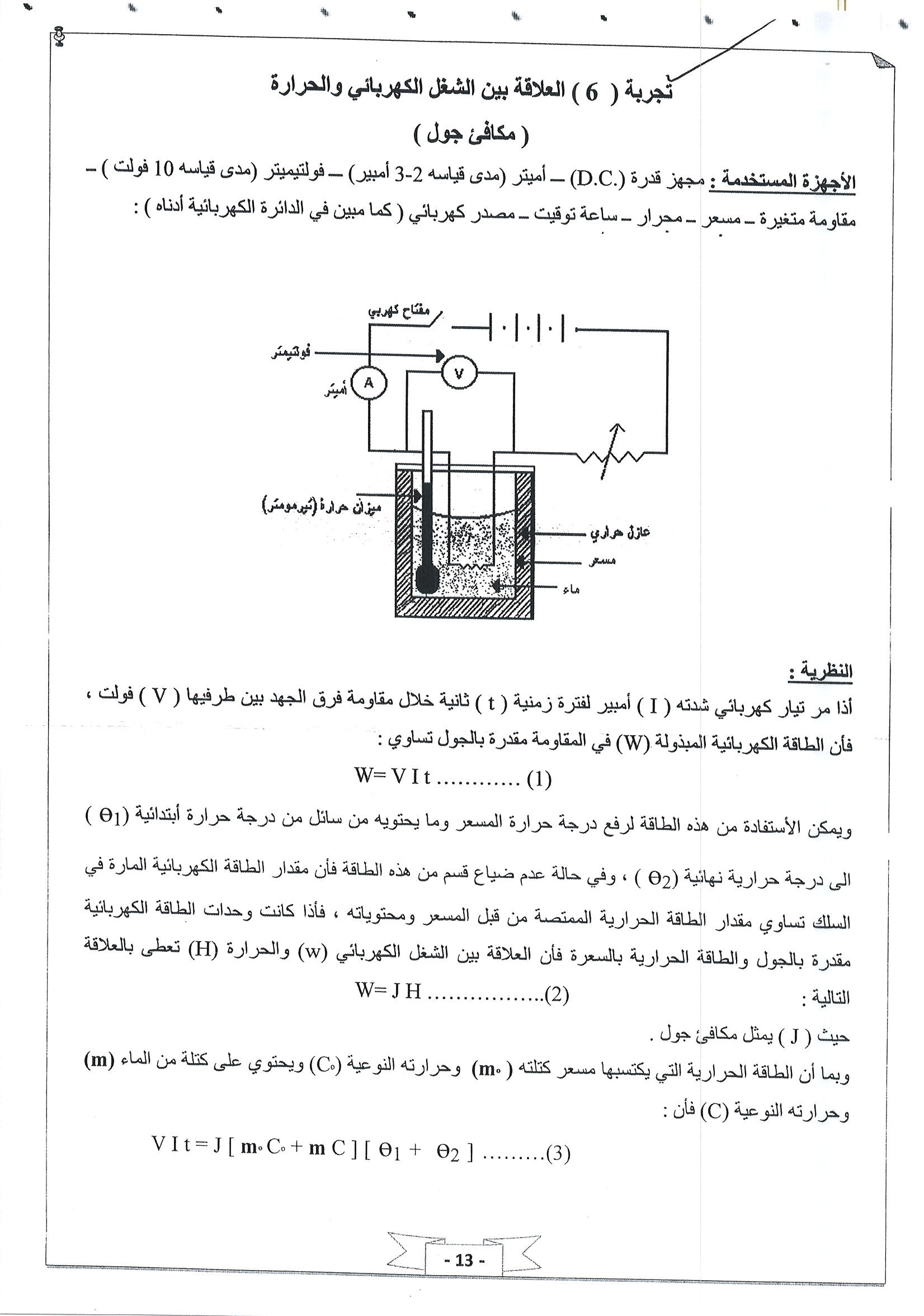 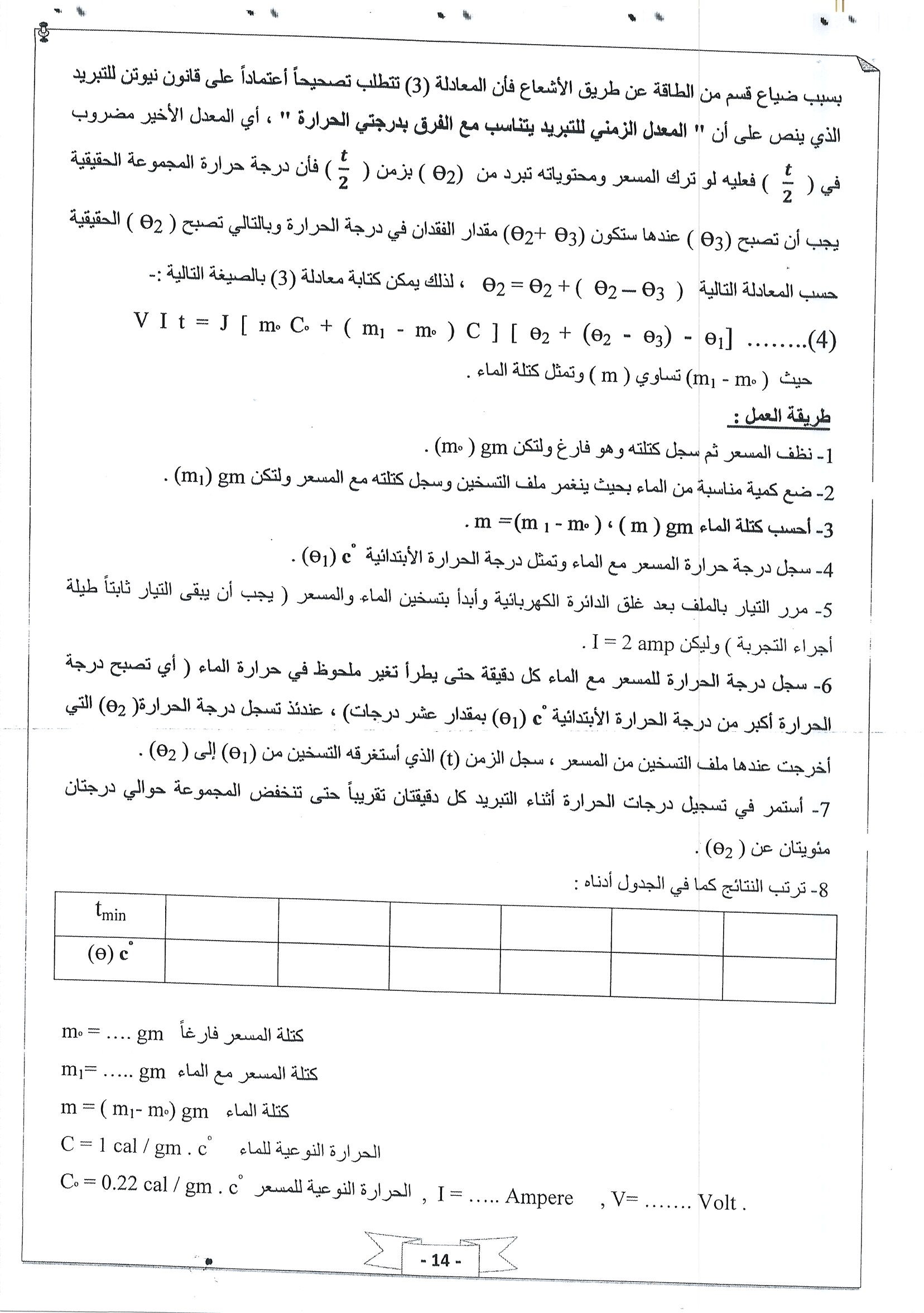 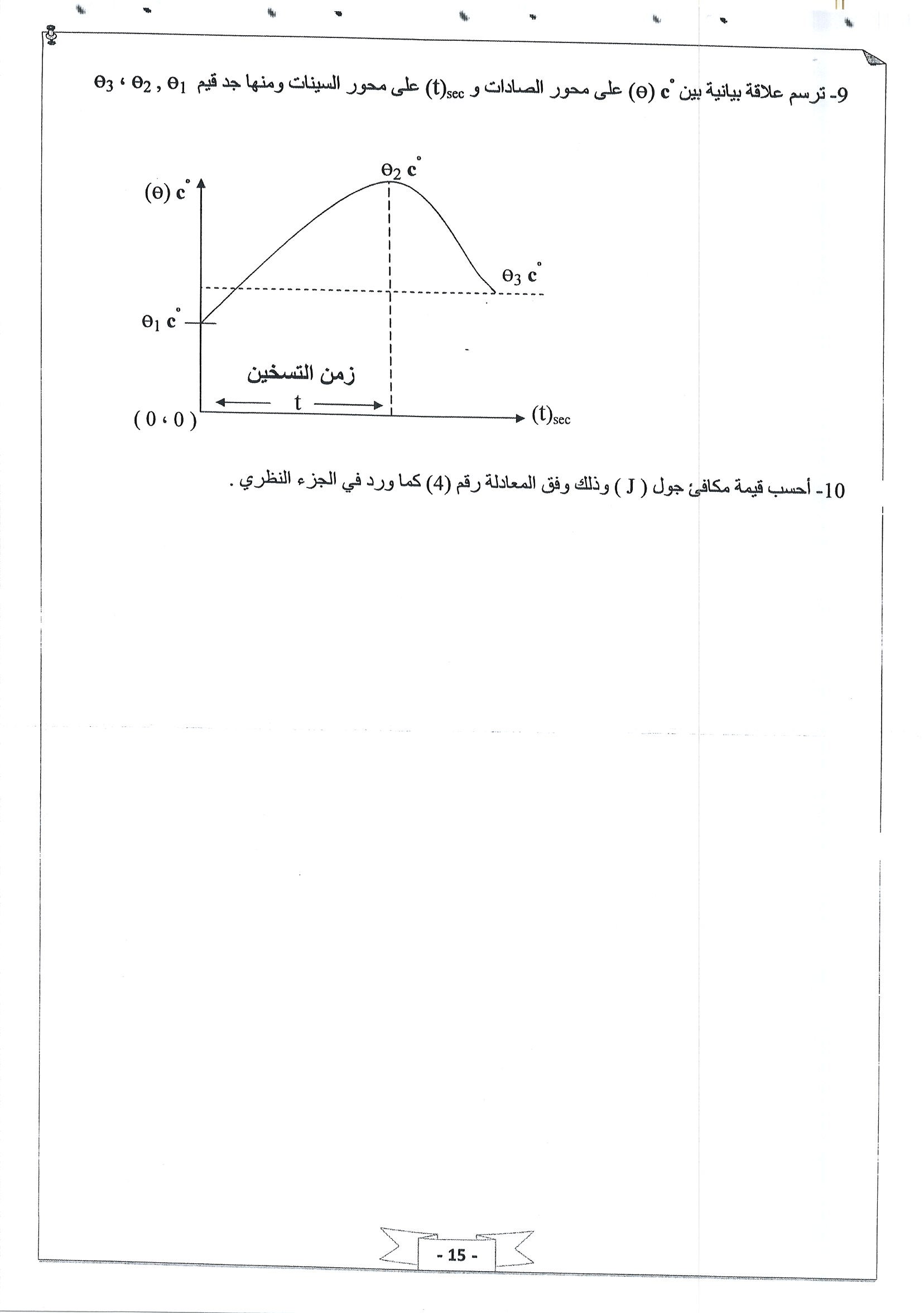 